Ecotherapy Programme Referral Form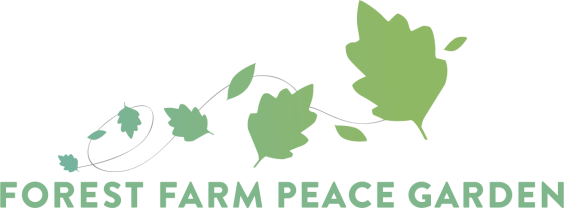 Forest Farm Peace Garden accepts referrals for people experiencing mild to moderate mental health needs, such as stress and anxiety, depression, isolation, long-term health conditions or low confidence and self-esteem. We assess a client's needs on a case-by-case basis in consultation with the client, referrer, family members and/or carers. The gardening activities are done in small groups. We do not have capacity to provide one-to-one support in the garden so if their needs are too high there may be the possibility to attend with a support worker or family member/friend. Please provide as much information as possible when completing this form to help us assess how we can best support the person. Please use type rather than hand-written and return by password protected email or post.Client detailsReason for referral Accessing the Ecotherapy sessionsClient history and healthRisk historyAny other comments?Referring organisation detailsDetails of who will be the client’s point of contact in the event of an emergencyTHIS MUST BE COMPLETEDDetails of the client’s GP or other relevant medical practitionersForest Farm Peace Garden commits to treating personal information with respect and in accordance with the General Data Protection Regulations. For further info about our privacy practices please visit our website: www.forestfarmpeacegarden.org  Tips on how to password protect in Word:(https://support.microsoft.com/en-us/office/protect-a-document-with-a-password-05084cc3-300d-4c1a-8416-38d3e37d6826)For Ecotherapy enquiries contact: Mirjam Johansson 07525 125057Please email this form with password protection to: mirjam@forestfarmpeacegarden.orgOr print and post to: FFPG, 2nd Floor Ilford Chambers, 11 Chapel Road, Ilford, IG1 2DRName Preferred pronouns  ☐   she/her        ☐   he/him         ☐   they/them         ☐ other:  ☐   she/her        ☐   he/him         ☐   they/them         ☐ other:  ☐   she/her        ☐   he/him         ☐   they/them         ☐ other:Date of BirthAddressContact NumberEmailWhat does the person themselves believe they can gain in terms of their Mental health?What does the person themselves believe they can gain in terms of their Social health?What does the person themselves believe they can gain in terms of their physical health?Which day of the week is this person currently available?☐ Wednesdays      ☐ FridaysFrom when is this person currently available?☐ As soon as possible       ☐ From:__________________How will this person travel to Forest Farm Allotments?Which are the best ways of contacting this person regarding an invitation to visit the Peace Garden?☐ Directly via email    ☐ Directly via text message    ☐ Directly via phone☐ Arrange with the referrerDoes this person have any medical conditions, disabilities, or allergies that may affect how they can garden with us, and which staff need to be aware of? (e.g. allergies to bees, insulin dependent diabetes, epilepsy, heart condition, back pain, injury etc)Does this person have current or past experience of mental ill health (including diagnosis where relevant) which staff need to be aware of? Please mention both ones which are a reason for referral and ones which may affect how they garden with us. Does this person have any additional access needs/requirements relevant to participating in the ecotherapy sessions?  Does this person have a care plan or other mental health support in place? eg care co-ordinator etcAre there any recent events in this person's life which it is good for us to be aware of? Has this person been to Forest Farm Peace Garden Before?☐ Yes      ☐ NoIf yes, please detail. Has the person been on the ecotherapy programme before? Visited? When was this? If relevant, please give detail of any history of non-engagement with previous programmes or non-concordance with treatment you are aware ofAny history of suicide attempts or deliberate self-harmAny history of anger management issues, violence or verbal aggressionAny history of the use of drugs and alcoholAny history of risk of exploitation from others - including financial, sexual, physical or neglectAny other concernsReferrer nameRelationship to clientRelationship to clientOrganisationHow long have you known the client for?What, if any, support do you/your organisation offer the client?AddressContact numberEmailNameRelationship to ClientRelationship to ClientAddressContact NumberEmailEmailProfessionNameAddressTel. No/Email GPPsychiatrist/ Community RMNUpon signing this form please choose one of the options below☐ I agree to be available as a point of contact for this client regarding progress or support.☐ Another suitable person in my organisation has agreed to be the point of contact on my behalf:Name and role of other person:Contact details of other person:Signature:                                                                         Print Name:                                                                                            Date: